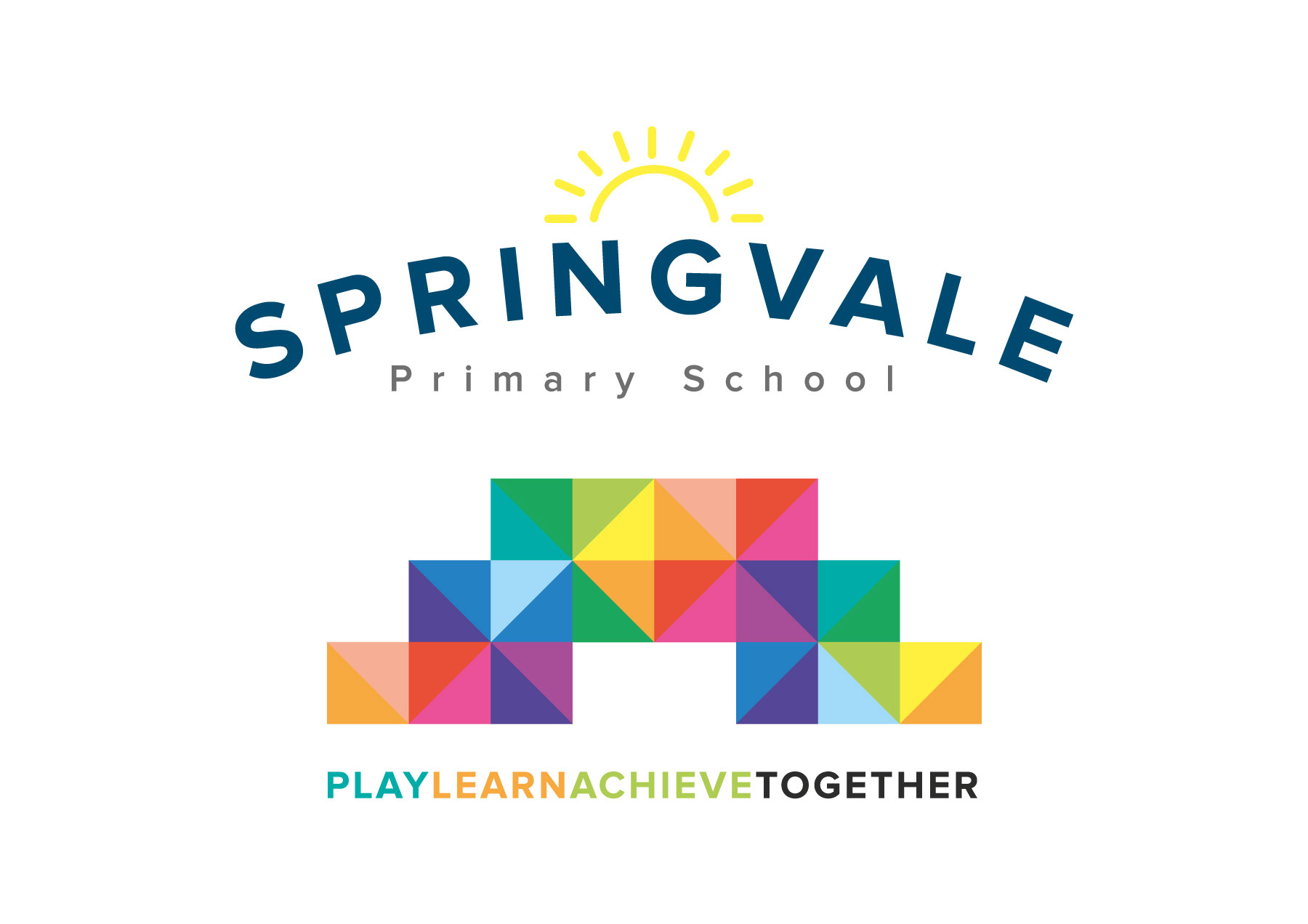 Newsletter- Week 5	   				Monday 1st October 2018Dear families,Welcome to our latest weekly update. The term seems to be running very smoothly and this newsletter will provide a few extra snippets of news to keep everything moving!Standards updates: It has been a really positive start to the year in terms of standards! We have over 97% attendance and no lateness at all. One of our targets was to wipe out lateness as it affects learning time in the classroom for every child when just one child arrives late. Thank you for your support with this, the latest attendance statistics suggest that we are one of the top schools in the region for attendance and punctuality now! We do have a number of children missing school due to holidays at this time of the year and late in the Summer Term. We respect that some parents have difficulty taking time off in school holidays due to work and that some may need to travel in term time due to the significant rise in holiday costs during the school holidays. Texts went out this week to parents in Y1, Y2 and Y6 about SATS and phonics assessments where children must be in school; your support on these dates is vital to our success as a school! We also ask that when children are likely to go on a holiday, attendance for the rest of the year is as high as it possibly can be as children below 90% attendance are now monitored very carefully by Ofsted and this could affect our school grading. A child falls to around 90% if they miss around 15 days of school across a school year. The school’s target for every pupil is 97.5% and good attendance is classed as anything above 96%. Uniform standards are very high but please remember that all shoes must be plain and black with no logos. Ear-rings cannot be worn in school at any time and all nail varnish should be removed before school please too.Upcoming Events: Next week (Wednesday 10th October) our KS2 children will take part in a cross country event at the Penistone Show Ground.  Please note that all children should take part as part of the PE curriculum and we require a medical note from a doctor to exclude anyone on medical reasons. Children who are medically excluded will stay in school and work with KS1. Children cannot miss school due to this event and I remind families that attendance is a legal requirement unless there is a significant reason why a child cannot attend. The Y3/4 children will leave at 1.10pm and race between 1.45 and 2.15pm. They can be collected from the finishing line at 2.15pm if we have permission before the deadline. The remaining children will head back to school at 2.20pm and they should be collected from school as normal at 3.15pm or after Cartoon Club at 4.15pm. The Y5/6 pupils will leave school at 1.45pm and race between 2.20pm and 2.40pm. They can be collected from 2.45pm if we have permission before the deadline. The remaining children will leave the Show Ground at 2.50pm and get back to school for 3.15pm and they should be collected as normal or after Cartoon Club unless they have permission to walk home alone. We will not stay for presentations this year but we will have a celebration of all of our runners and any individual or team awards in school the week after. The deadline to inform us of collections is 4pm on Monday 8th October.General Updates:Harvest Festival: We will have our annual Harvest Festival at 10am on Tuesday 23rd October. Please note that this is for grandparents and the elderly only as is tradition at Springvale. We have opened up a guest list so please e-mail office@springvaleprimary.org  to book grandparent places. Fundraising: Thank you for your amazing support last Friday when we had a special charity day supporting cancer care charities! The dress down donations totalled £160 for Marie Curie and the Coffee Afternoon for Macmillan raised £290 with another £15 raised for our library through the sale of books. Thank you, as ever, for your incredible generosity and support!Headlice: Please note that a few parents have contacted school in the last week to inform us that they have had to treat head lice on their child at home. Please ensure that any cases of lice continue to be reported and treated immediately to help to tackle the spread of what can be a frustrating and concerning condition. School does have some advice for any parents (available on request) who find them but struggle to remove them via the usual treatment route.DT support in Y1: Thank you for the kind donations of craft materials from parents to our staff. Please note that we only have a model making sessions on a Friday PM and we have limited storage in the classroom so please restrict any such materials coming to school until Friday mornings where possible! Have a great week everyone! Kind Regards, Mr L McClure, HeadteacherWeek 4 InformationAverage 2018/19 StatsWeek 5 Diary DatesAttendance: 97.1%Late marks: 0GREEN LIGHTS: 100%Attendance: 97.1%Late marks: 0GREEN LIGHTS: 99.4%Monday 1st:  Y5 Bikeability (all week) Monday 1st: Y3/4 some pupils at PGS for sports event 4-5.30pmFriday 5th: KS2 Captain’s Table and Star of the Week for F2-Y6Friday 5th: Football versus Burton Road (KS2 Girls 1.45 to 2.15)Friday 5th: Football versus Burton Road (Y5/6 boys 2.20-3.00pm)Classes of the Week: Y1 Water Lilies and Y3 Wildflowers with 100%Classes of the Week: Y1 Water Lilies and Y3 Wildflowers with 100%Monday 1st:  Y5 Bikeability (all week) Monday 1st: Y3/4 some pupils at PGS for sports event 4-5.30pmFriday 5th: KS2 Captain’s Table and Star of the Week for F2-Y6Friday 5th: Football versus Burton Road (KS2 Girls 1.45 to 2.15)Friday 5th: Football versus Burton Road (Y5/6 boys 2.20-3.00pm)